Organization event page:

1. IITER: https://iiter.org/conf/index.php?id=2455143&source=aca
2. Research foundation: https://researchfoundation.net/event/index.php?id=2454974&source=aca3. WRF: https://www.wrfconference.com/event/index.php?id=2449547&source=aca
4. SNET: https://sciencenet.co/event/index.php?id=2477806&source=aca5.Research leagues: https://researchleagues.com/event/index.php?id=2448568&source=aca6. IIERD: https://www.iierd.org/events/index.php?id=2439921&source=aca7. Research society: https://researchsociety.co/event/index.php?id=2292909&source=aca8. Science leagues: https://scienceleagues.com/events/index.php?id=2452104&source=aca9. World academics: https://worldacademics.net/event/index.php?id=2453688&source=aca10. Research plus: https://researchplus.co/event/index.php?id=2456398&source=aca11. ISER: https://iser.org.in/conf/index.php?id=2452982&source=aca12. ASAR: https://asar.net.in/event/index.php?id=2441194&source=aca13. Science Cite: https://www.sciencecite.com/event/index.php?id=2443883&source=aca14. Research fora: https://www.researchfora.net/event/index.php?id=2447596&source=aca15. IIRST: https://www.iirst.com/event/index.php?id=2293942&source=aca16. ITAR: https://itar.in/conf/index.php?id=2294853&source=aca17. AFTER: https://after.org.in/event/index.php?id=2444880&source=aca18. SAIRAP: https://sairap.org/conf/index.php?id=2446803&source=acaFor IITERMale dummy photo
Aissa Boudjella
Samarqand International University technology, Uzbekistan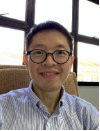 Sunny Goh Eng GiapUniversiti Malaysia Terengganu, Malaysia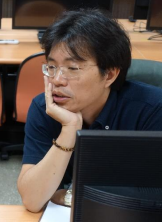 Avus HouAsia Eastern University of Science and technology, Taiwan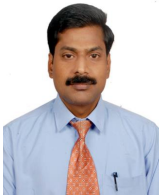 Dr. KOTTEESWARAN RANGASAMYSt.Joseph's College of Engineering, India***********************************************************************************************************************For ITAR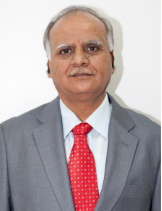 Jagannatha Rao KosagisharafKL Deemed to be University, India************************************************************************************************************************For Research foundation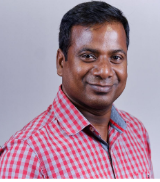 Suban SahooSardar Vallabhbhai National Institute of Technology, India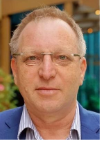 Yuval YaronTel Aviv Sourasky Medical Center, Tel Aviv University, IsraelDr. KOTTEESWARAN RANGASAMYSt.Joseph's College of Engineering, India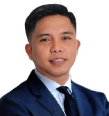 Eduard AlbayDon Mariano Marcos Memorial State University, Philippines************************************************************************************************************************For WRF
Male dummy photoAissa Boudjellasamarqand international university technology, Uzbekistan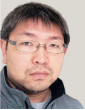 Hsien-Ming LeeAcademia Sinica, Taiwan, Province of China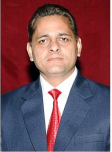 Dr.Subhash Chander DubeyGovt.College of Engineering and Technology,Jammu-INDIA, IndiaFemale dummy photoAsso. BaysahAdventist University of West Africa, Liberia************************************************************************************************************************For Sciencenet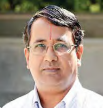 Narasimhan M SIndian Institute of Management Bangalore, India************************************************************************************************************************For Research leagues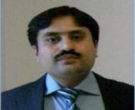 Dr. Muhammad UmerCOMSATS University Islamabad, PakistanMale dummy photoDipak SahooWoxsen University, India************************************************************************************************************************For IIERD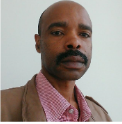 Clement LangaEswatini Medical Christian University, SwazilandMale dummy photoGovind Sharan DangayachMalaviya National Institute of Technology Jaipur, India************************************************************************************************************************For Research societyFemale dummy photoBahar MuhammedSalahaddin University- Erbil, Iraq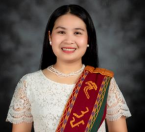 ARCHIE LAUDERESNORTHWEST SAMAR STATE UNIVERSITY, Philippines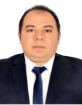 Deyaa eldin Mohamed SabraNational Research Centre, EgyptMale dummy photoAbdolamir AllamehFaculty of Medical Sciences, Tarbiat Modares University, Iran, Islamic Republic of************************************************************************************************************************For Science leaguesMale dummy photoSampath TalluriWestern Michigan University, United States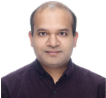 ASHUTOSH SHARMAAMITY UNIVERSITY JHARKHAND, RANCHI, INDIA, India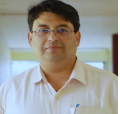 Amit GautamBanaras Hindu University, India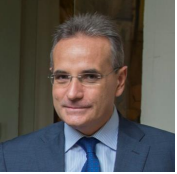 Marcello MartinezUniversitÃ della Campania, Italy************************************************************************************************************************For World academicsMale dummy photoKhalaf S GaeidTikrit University, IraqFemale dummy photoJAYASHREE SUBRAMANIANPSG COLLEGE OF TECHNOLOGY, IndiaMale dummy photoKasim AlomariUniversity of ThiQar, Iraq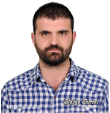 Ali Ulvi OzbeyBitlis Eren University, TurkeyMale dummy photoDiogo Jacintho BarbosaEstacio de SÃ¡ University (Rio de Janeiro - BRAZIL) and SÃ£o Carlos Federal University (SÃ£o Paulo - BRAZIL), BrazilDr. KOTTEESWARAN RANGASAMYSt.Joseph's College of Engineering, India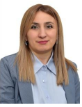 Alesa DurgaryanASPU, ArmeniaFemale dummy photoHena Yasminsifundzani, SwazilandFemale dummy photoAnita DaniUniversity of Fraser Valley, Canada************************************************************************************************************************For Research plusMale dummy photoYousif Ali Yousif AlgabriShandong University, ChinaDr. KOTTEESWARAN RANGASAMYSt.Joseph's College of Engineering, India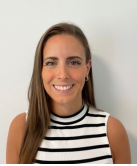 Josune RodrÃ­guez-NegroUniversity of the Basque Country (UPV/EHU), Spain************************************************************************************************************************For ISERMale dummy photoAissa Boudjellasamarqand international university technology, UzbekistanFemale dummy photoNizara HazarikaSonapur College, Sonapur, India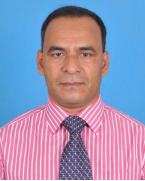 Dr Md Enamul IslamChattogram Cantonment College, Bangladesh************************************************************************************************************************For ASARFemale dummy photoWee Sim ChooMonash University Malaysia, Malaysia************************************************************************************************************************For Science Cite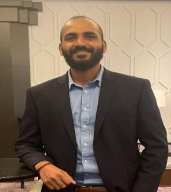 Sreehari SreekumarUlster University, United KingdomMale dummy photoAissa Boudjellasamarqand international university technology, UzbekistanFemale dummy photoBINGQING WuUniversity of Wisconsin, Parkside, United StatesDr. KOTTEESWARAN RANGASAMYSt.Joseph's College of Engineering, India************************************************************************************************************************For Research foraMale dummy photoAissa Boudjellasamarqand international university technology, UzbekistanJosune RodrÃ­guez-NegroUniversity of the Basque Country (UPV/EHU), Spain************************************************************************************************************************For IIRSTMale dummy photoAissa Boudjellasamarqand international university technology, Uzbekistan************************************************************************************************************************For AFTERMale dummy photoAdewale, Olukayode OgunrinadeGombe State University, Nigeria************************************************************************************************************************For Science societyMale dummy photoNILADRI MAITISCHOOL OF DENTISTRY- CENTRAL ASIAN UNIVERSITY, UzbekistanJosune RodrÃ­guez-NegroUniversity of the Basque Country (UPV/EHU), Spain************************************************************************************************************************For SAIRAPDr. KOTTEESWARAN RANGASAMYSt.Joseph's College of Engineering, India***************************************************************************************************************